Submit an RFPTop of Form* Denotes required fieldBottom of FormPlanner Information:Planner Information:*First Name*Last Name*CompanyTitle*Address 1Address 2*City*State/Province*ZIP/Postal CodeCountry*PhoneFax*Email*Verify EmailWebsiteMeeting Information:Meeting Information:If you have existing documents outlining the specs for your meeting or event and would prefer to upload your documents instead of completing our online form, please do so here.
Preferred File Formats: .pdf, .doc, .docx, .xls, .xlsx If you have existing documents outlining the specs for your meeting or event and would prefer to upload your documents instead of completing our online form, please do so here.
Preferred File Formats: .pdf, .doc, .docx, .xls, .xlsx Upload File*Meeting NamePrefered Start Date/ / 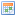 Prefered End Date/ / Arrival Date/ / Departure Date/ / Decision Date/ / Proposal Deadline/ / AttendanceYes, my meeting dates are flexibleYes, my meeting dates are flexibleAlternate Meeting DatesAlternate Meeting DatesPriority 1 Date/ / Priority 2 Date/ / Priority 3 Date/ / Days and Number of Rooms Needed:Days and Number of Rooms Needed:What are the key factors in choosing your destination?What are the key factors in choosing your destination?Other InformationOther InformationMeeting/Event Agenda: Please describe your event agenda in detail, including meetings and food and beverage needs, or upload your existing agenda document. 
Preferred File Formats: .pdf, .doc, .docx, .xls, .xlsx Meeting/Event Agenda: Please describe your event agenda in detail, including meetings and food and beverage needs, or upload your existing agenda document. 
Preferred File Formats: .pdf, .doc, .docx, .xls, .xlsx Upload FileMeeting Room NeedsMeeting Room NeedsYes, has ExhibitsYes, has ExhibitsExhibit SpecificationsExhibit SpecificationsComments/Additional RequirementsComments/Additional RequirementsMeeting HistoryMeeting HistoryOther Cities Being ConsideredPast Three LocationsPast Three LocationsMeeting CityMeeting Start DateMeeting End DateHeadquarter HotelTotal Room NightsPeak RoomsHistory CommentsMeeting CityMeeting Start DateMeeting End DateHeadquarter HotelTotal Room NightsPeak RoomsHistory CommentsMeeting CityMeeting Start DateMeeting End DateHeadquarter HotelTotal Room NightsPeak RoomsHistory Comments